06.07.2020 № 1136О подготовке водопроводно-канализационных сетей и сооружений города Чебоксары к работе в осенне-зимний период 2020 - 2021 годовВ связи с необходимостью проведения планово-профилактических работ по подготовке водопроводно-канализационных сетей и сооружений к работе в осенне-зимний период 2020 - 2021 годов администрация города Чебоксары  п о с т а н о в л я е т:1. АО «Водоканал» (Васильев В.С.) осуществить остановку водопроводных сооружений с полным прекращением подачи холодной воды населению и предприятиям города с 00:00 часов 08.08.2020 до 24:00 часов 08.08.2020.2. Предприятиям и учреждениям общественного питания и иным предприятиям, деятельность которых связана с потреблением воды, создать максимальные запасы воды для обеспечения работы на период остановки водопровода.3. На предприятиях города создать запасы воды для целей пожаротушения, имеющиеся емкости, резервуары, пожарные водоемы заполнить водой, организовать дежурство техники, приспособленной для подвоза воды, которую в случае возникновения пожара направлять по требованию диспетчера Единой дежурной диспетчерской службы города Чебоксары (далее ЕДДС города Чебоксары).4. Рекомендовать Главному управлению МЧС России по Чувашской Республике – Чувашии (Струженков А.Н.) - использовать в случае необходимости резервные источники водоснабжения;- организовать взаимодействие с ЕДДС города Чебоксары по привлечению приспособленной для подвоза воды техники предприятий города.5. ЕДДС города Чебоксары (Петров А.В).5.1. взять на учет количество и места расположения техники, приспособленной для подвоза воды, предприятий города (пункты 6, 7, 8 данного постановления);5.2. организовать взаимодействие с Главным управлением МЧС России по Чувашской Республике – Чувашии по привлечению техники, приспособленной для подвоза воды, предприятий города по их требованию в безусловном порядке.6. АО «Водоканал» (Васильев В.С.):6.1. организовать дежурство водителя автоцистерны на базе МАЗ для перевозки питьевой воды с 00:00 часов 08.08.2020 до 24:00 часов 08.08.2020. Заправку автоцистерны питьевой водой и отправку ее потребителям производить по заявке диспетчера ЕДДС города Чебоксары;6.2. сформировать пожарный запас воды в резервуарах;6.3. определить пункты постоянной заправки водой пожарной и другой техники;6.4. выполнить запланированный комплекс работ по подготовке водопроводно-канализационного хозяйства к работе в осенне-зимний период 2020 - 2021 годов, связанный с отключением воды;6.5. оповестить потребителей через средства массовой информации о предстоящем отключении холодной воды.7. АО «Дорэкс» (Доброхотов В.А.):7.1. заполнить водой наземные емкости для целей пожаротушения в поселке Восточный;7.2. выделить в распоряжение Главному управлению МЧС России по Чувашской Республике – Чувашии семь поливомоечных машин с водителями на период производства работ, определить место их дислокации и номер телефона оперативного вызова.8. АО «Зеленстрой» (Скворцов О.В.) организовать дежурство техники и приспособлений для подвоза воды на территории гаража в количестве двух единиц без использования их на другие цели.9. Заместителю главы администрации города по вопросам ЖКХ Филиппову В.И. организовать дежурство автотранспорта и ответственных работников администрации с 08:00 часов 08.08.2020 до 24:00 часов 08.08.2020.10. Настоящее постановление вступает в силу со дня его официального опубликования.11. Управлению информации, общественных связей и молодежной политики администрации города Чебоксары опубликовать настоящее постановление в средствах массовой информации.12. Контроль за исполнением настоящего постановления возложить на заместителя главы администрации города по вопросам ЖКХ Филиппова В.И.Глава администрации города Чебоксары                                       А.О. ЛадыковЧăваш РеспубликиШупашкар хулаАдминистрацийěЙЫШĂНУ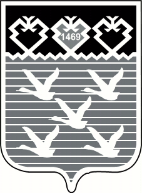 Чувашская РеспубликаАдминистрациягорода ЧебоксарыПОСТАНОВЛЕНИЕ